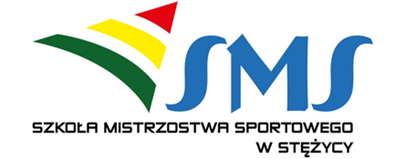 LISTA UCZNIÓW PRZYJĘTYCH DO KLASY I LO4 Bujnarowska PolaBystron Karol Cyman Dominik Dobek KarolGłyżewski Dawid Habierska JuliaJakubik Wojciech Karpus Marta  Kobiela Maciej Kreft JuliaKryszewski Szymon Kulaszewicz PawełKwiecińska Julia Libera Oliwier Literski OliwierMalinowska Maja Mojsiewicz MajaMojsiewicz NataliaPfeiffer KingaPiasny Iga Pobłocka WanesaPstrąg Mikołaj  Rybicki Marcel Słowiński Konrad Stolc KatarzynaSzewczyk Piotr Tomala AdrianTreder MateuszZaborowski WiktorZiomkowski OskarŻeleźnik Patryk 